Increasing Your Happiness WorkshopIncreasing ones happiness can be done through the power of positive thinking. That is one skill that this work shop will touch on to teach your participants how to be happier. Happiness will spread throughout your organization, and have a positive effect on everyone.With our Increasing Your Happiness workshop your participants will engage in unique and helpful ways to increase their happiness. This will have a robust effect on their professional and personal lives. It will improve their communication skills, increase productivity, and lesson absenteeism. 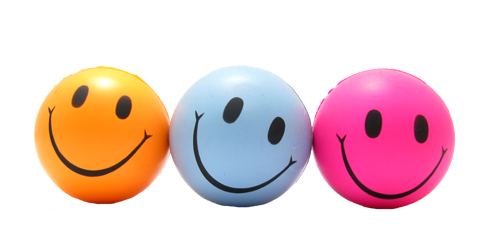 Workshop Objectives:Discuss how planning ahead cultivates workplace happinessCreate a nightly routine and daily plan Relate more effectively to others in the workplaceUnderstand how the workspace environment impacts happinessThink more positivelyTake actions that will create greater workplace happiness